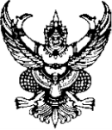 ส่วนราชการ  กลุ่ม                     สำนักงานป้องกันควบคุมโรคที่  8  จังหวัดอุดรธานี  0 4221 9168  ที่   สธ ๐๔25.4/                                          วันที่                        2565  เรื่อง   ขอหนังสือรับรองเงินเดือน/หนังสือรับรองการปฏิบัติงานเรียน	ผู้อำนวยการสำนักงานป้องกันควบคุมโรคที่ ๘ จังหวัดอุดรธานี            ด้วยข้าพเจ้า..............................................................ข้าราชการ/พนักงานราชการ/ลูกจ้างชั่วคราว ตำแหน่ง………………………………ตำแหน่งเลขที่......................อัตราเงินเดือน...........................................บาท 
ปฏิบัติราชการประจำที่กลุ่ม.........................................สังกัดสำนักงานป้องกันควบคุมโรคที่ 8 จังหวัดอุดรธานี มีความประสงค์ขอหนังสือรับรองเงินเดือน/หนังสือรับรองปฏิบัติงาน เพื่อ......................................................จำนวน ..... แผ่น 	ข้าพเจ้า......................................................................ข้าราชการ/พนักงานราชการ/ลูกจ้างชั่วคราว ตำแหน่ง……………………………… จึงขอความอนุเคราะห์ลงนามหนังสือรับรองเงินเดือน/หนังสือรับรองการปฏิบัติงาน รายละเอียดใบรับรองการจ่ายเงินเดือนและเงินอื่นๆ ได้แนบมาพร้อมหนังสือนี้แล้ว	    จึงเรียนมาเพื่อโปรดพิจารณาดำเนินการต่อไปด้วย จะเป็นพระคุณ	ลงชื่อ..............................................
	(.......................................................)
	ตำแหน่ง.............................................